DSWD DROMIC Report #32 on the Taal Volcano Eruptionas of 30 January 2020, 6PMSituation OverviewAt 5:30 PM 12 January 2020, the Philippine Institute of Volcanology and Seismology (PHIVOLCS) has raised alert level 4 over Taal Volcano, indicating that hazardous eruption is possible within hours to days.  In its 8:00 AM, 26 January 2020 advisory, the agency has lowered the alert status of Taal Volcano from Alert Level 4 to Alert Level 3 (decreased tendency towards hazardous Eruption), recommending that entry into Taal’s Permanent Danger Zone within seven 7-kilometer radius from the Main Crater is strictly prohibited. 					Source: Philippine Institute of Volcanology and Seismology (PHIVOLCS)Status of Affected Families / PersonsA total of 125,614 families or 467,890 persons were affected by the Taal Volcano eruption in Region CALABARZON (see Table 1).Table 1. Number of Affected Families / PersonsNote: The decrease in the number of affected families and persons in some areas is due to the ongoing assessment and validation being conducted. Number of affected barangays are yet to be determined.* Affected City/Municipality** Host LGU*** Affected LGU at the same time hosting IDPs from other affected LGU(s)Sources: DSWD-FOs III, NCR, and CALABARZON Status of Displaced Families / Persons Inside Evacuation Centers There are 18,226 families or 63,574 persons taking temporary shelter in 395 evacuation centers in Region CALABARZON (see Table 2).Table 2. Number of Displaced Families / Persons Inside Evacuation CentersNote: Previously reported IDPs accommodated in ECs opened in the municipalities of Agoncillo, Lemery, San Nicolas, Taal, and Talisay were transferred to other ECs in nearby municipalities/cities. Ongoing assessment and validation are continuously being conducted in the Region. Source: DSWD-FO CALABARZONOutside Evacuation Centers There are 60,270 families or 224,773 persons currently staying with their relatives and/or friends (see Table 3).Table 3. Number of Displaced Families / Persons Outside Evacuation CentersNote: Ongoing assessment and validation are continuously being conducted. Sources: DSWD-FOs III, NCR, and CALABARZONAssistance ProvidedA total of ₱13,083,877.39 worth of assistance was provided by DSWD to the affected families (see Table 4).Table 4. Cost of Assistance Provided to Affected Families / PersonsSources: DSWD-FOs NCR and CALABARZON DSWD DISASTER RESPONSE INFORMATION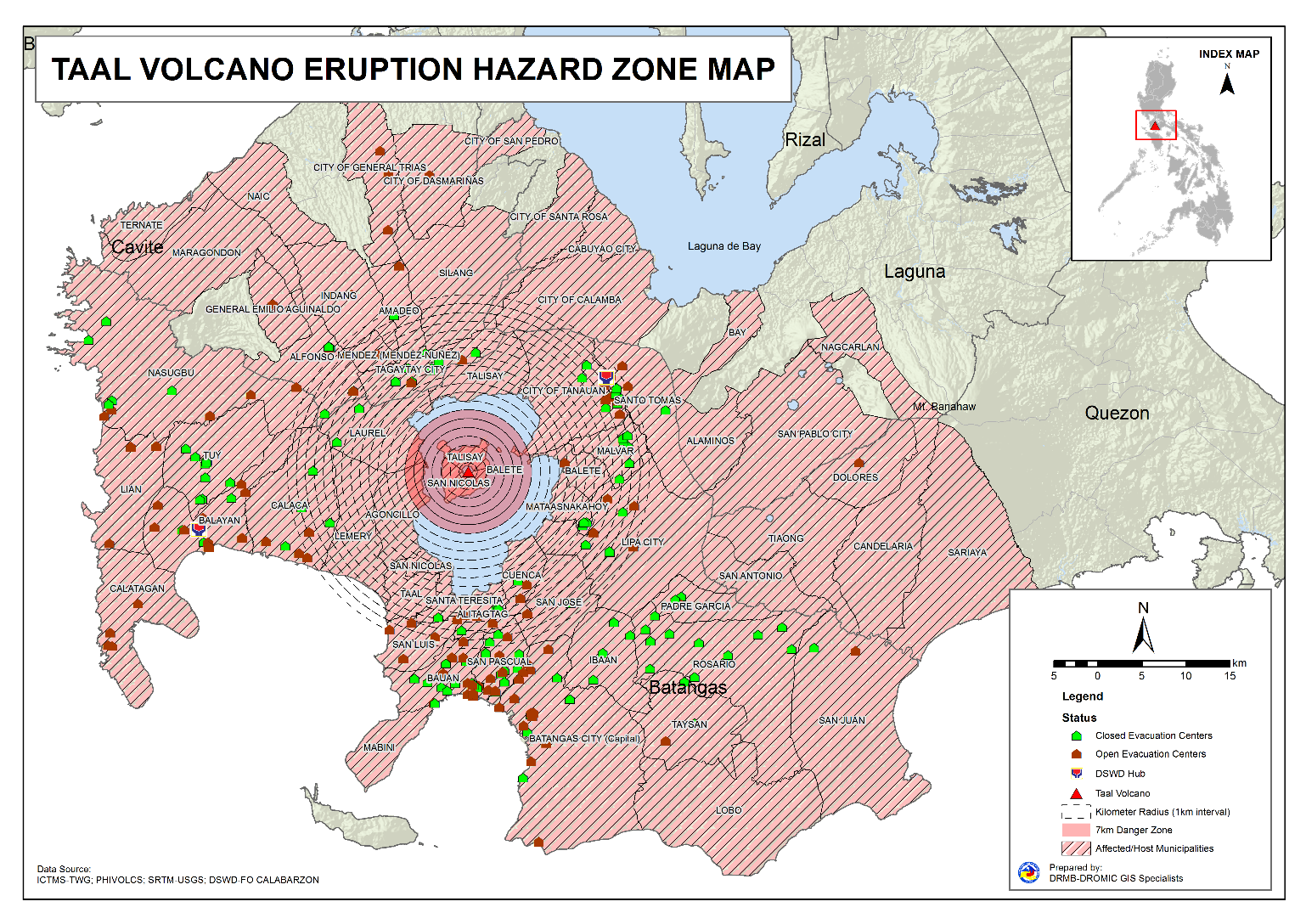 Situational ReportsDSWD-DRMBDSWD-FO IDSWD-FO CALABARZONDSWD-FO IIIDSWD-FO NCRDSWD-FO CAR*****The Disaster Response Operations Monitoring and Information Center (DROMIC) of the DSWD-DRMB is closely coordinating with the concerned DSWD Field Offices for any significant disaster response updates.Prepared by:						CLARRIE MAE A. CASTILLOMARIEL B. FERRARIZMARC LEO L. BUTACReleasing Officer:PHOTO DOCUMENTATION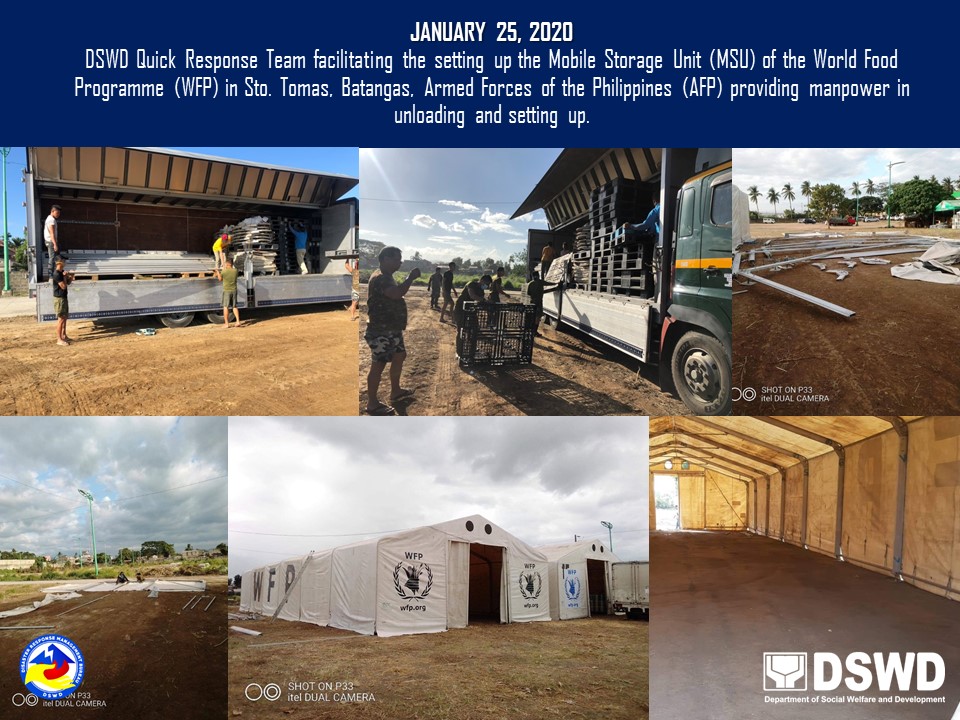 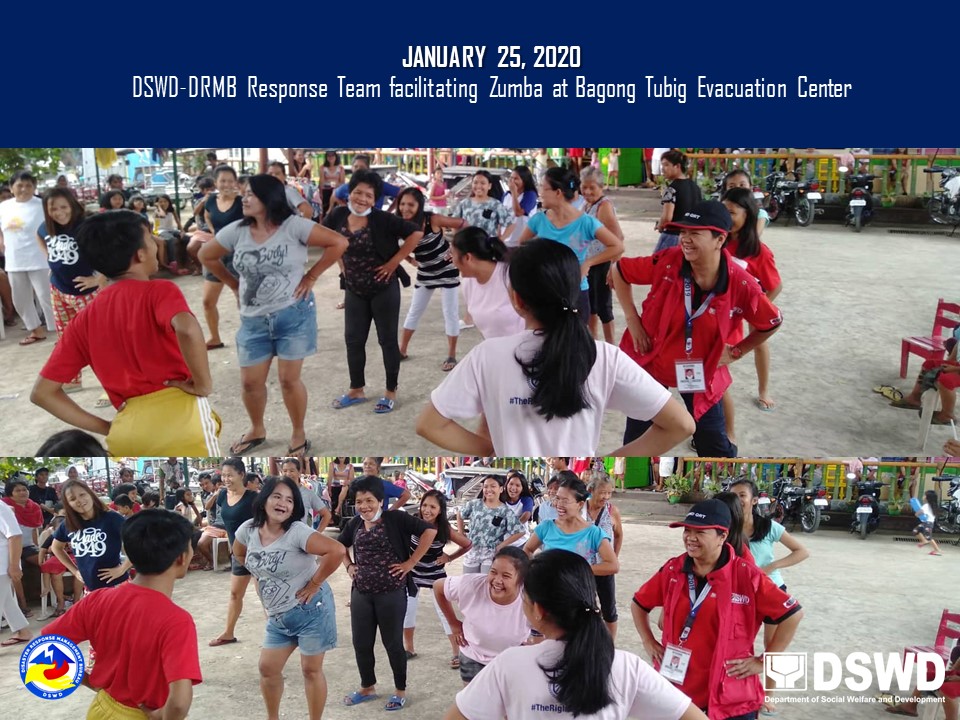 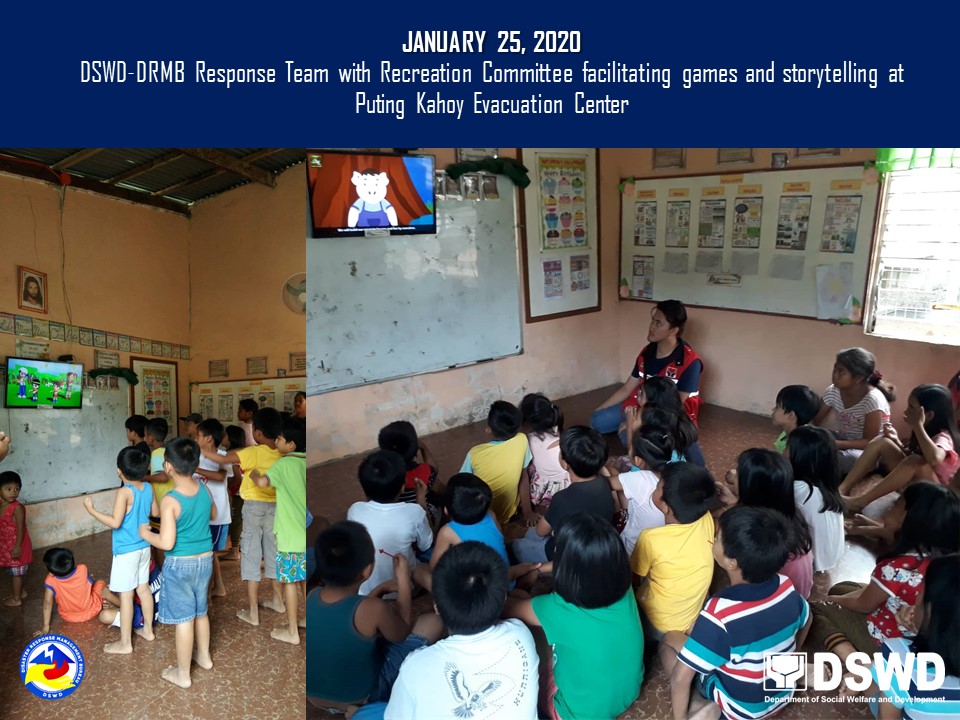 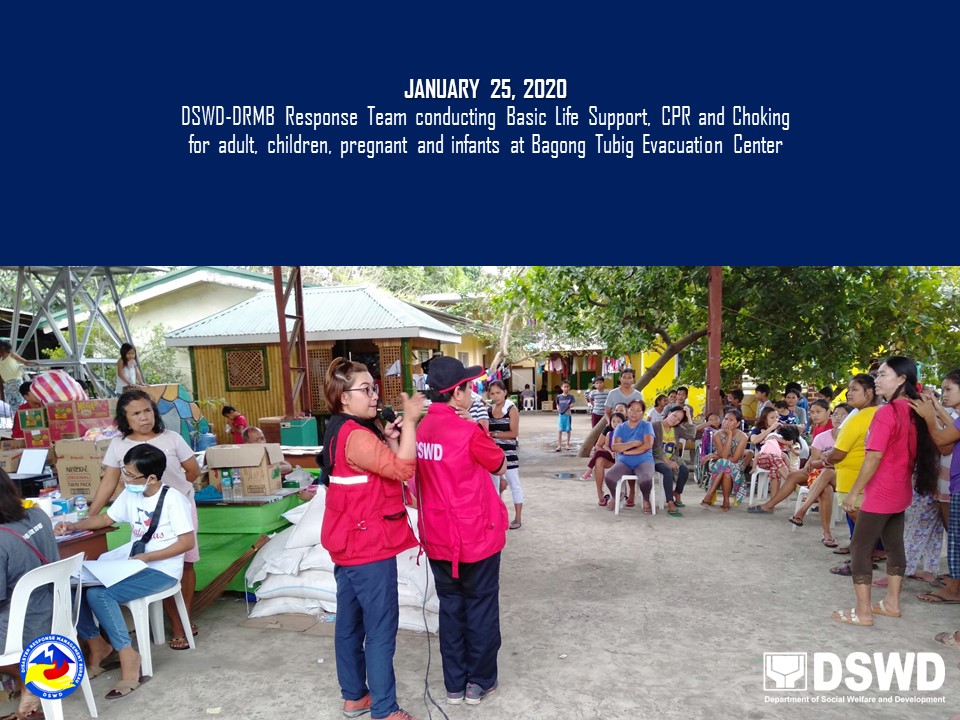 REGION / PROVINCE / MUNICIPALITY REGION / PROVINCE / MUNICIPALITY  NUMBER OF AFFECTED  NUMBER OF AFFECTED  NUMBER OF AFFECTED REGION / PROVINCE / MUNICIPALITY REGION / PROVINCE / MUNICIPALITY  Barangays  Families  Persons GRAND TOTALGRAND TOTAL- 125,614 467,890 NCRNCR- 1,445 5,602 Caloocan City**Caloocan City**-629Makati City**Makati City**-2078Malabon City**Malabon City**-32141Mandaluyong CityMandaluyong City-72273Manila City**Manila City**-101389Marikina City**Marikina City**-15Muntinlupa City**Muntinlupa City**-3671406Navotas City**Navotas City**-1248Paranaque City**Paranaque City**-123446Taguig City**Taguig City**-5902257Quezon City**Quezon City**-61262San Juan City**San Juan City**-1756Valenzuela City**Valenzuela City**-43212REGION IIIREGION III-  99  353 BataanBataan-  3  11 Hermosa** - 3 11 BulacanBulacan-  14  44 Baliuag** - 2 11 Calumpit** - 1 7 Guiguinto** - 2 4 Hagonoy** - 1 4 City of Malolos (capital)** - 7 14 Plaridel** - 1 4 Nueva EcijaNueva Ecija-  10  30 Cabanatuan City** - 3 5 Cabiao** - 3 9 Talavera** - 4 16 PampangaPampanga-  50  184 Angeles City** - 5 18 Apalit** - 17 71 Masantol** - 3 9 Mexico** - 17 57 City of San Fernando (capital)** - 2 5 Santa Ana** - 6 24 TarlacTarlac-  5  27 Capas** - 1 6 Paniqui** - 1 4 City of Tarlac (capital)** - 3 17 ZambalesZambales-  17  57 Iba (capital)** - 3 9 Olongapo City** - 5 17 San Felipe** - 4 9 San Narciso** - 5 22 CALABARZONCALABARZON- 124,070 461,935 BatangasBatangas- 82,733 309,277 Agoncillo* - 73 387 Alitagtag** -  1,856  6,181 Balayan** -  4,615  16,285 Balete* - 190 263 Batangas City (capital)** -  11,451  41,834 Bauan** -  8,782  32,204 Calaca* -  2,257  8,432 Calatagan** -  2,120  7,673 Cuenca* - 749  2,661 Ibaan** -  1,618  5,780 Laurel* - 580  2,773 Lemery* - 348  1,585 Lian** - 847  3,283 Lipa City*** -  7,476  31,471 Lobo** - 346  1,341 Mabini* -  1,182  4,031 Malvar** -  3,926  14,840 Mataas Na Kahoy* -  1,143  4,062 Nasugbu** -  2,568  9,123 Padre Garcia** - 708  3,031 Rosario** -  2,895  11,920 San Jose** -  1,727  7,411 San Juan -  2,257  8,561 San Luis** -  5,135  17,833 San Nicolas* - 10 95 San Pascual** -  5,705  19,551 Santa Teresita** - 328  1,019 Santo Tomas** -  2,518  10,954 Taal* - 209  1,001 Talisay* - 325  1,455 City of Tanauan* -  5,834  21,132 Taysan** - 822  3,039 Tuy** -  2,133  8,066 CaviteCavite- 26,811 97,098 Alfonso** -  2,856  10,979 Amadeo** - 881  3,274 Bacoor** - 492  1,761 Dasmariñas** - 691  2,671 General Emilio Aguinaldo** - 141 517 General Trias** -  1,431  5,624 Indang** - 368  1,330 Maragondon** - 530  2,207 Mendez (MENDEZ-NUÑEZ)** - 362  1,330 Naic** - 187 668 Noveleta - 16 56 Silang** - 403  1,577 Tagaytay City*** -  3,718  13,865 Tanza** - 151 636 Ternate** - 28 99 Trece Martires City (capital)** -  14,556  50,504 LagunaLaguna- 8,344 31,276 Alaminos** - 709  2,518 Bay** - 558  2,142 Cabuyao** - 688  3,482 City of Calamba** -  5,198  18,581 Cavinti** - 51 217 Kalayaan** - 24 103 Los Baños** - 304  1,026 Magdalena** - 46 172 Majayjay** - 62 229 Nagcarlan** - 84 323 Pakil** - 23 91 Pila** - 154 551 San Pablo City** - 109 526 Santa Cruz (capital)** - 185 756 City of Santa Rosa** - 136 504 Siniloan** - 13 55 QuezonQuezon- 5,788 22,792 Candelaria** -  1,306  5,917 Dolores** - 620  2,368 Gumaca** - 19 67 Infanta** - 12 45 Lucena City (capital)** - 206 856 Pagbilao** - 90 352 Pitogo** - 35 143 Real** - 15 51 Sampaloc** - 6 15 San Antonio** - 622  2,561 Sariaya** -  1,202  4,274 City of Tayabas** - 98 373 Tiaong** -  1,557  5,770 RizalRizal-  394 1,492 Angono** - 17 55 City of Antipolo** - 90 353 Baras** - 2 10 Binangonan** - 27 114 Cainta** - 82 315 Cardona** - 2 10 Jala-Jala** - 62 217 Morong** - 12 42 Pililla** - 27 93 Rodriguez (Montalban)** - 19 80 Taytay** - 40 149 Teresa** - 14 54 REGION / PROVINCE / MUNICIPALITY REGION / PROVINCE / MUNICIPALITY  NUMBER OF EVACUATION CENTERS (ECs)  NUMBER OF EVACUATION CENTERS (ECs)  NUMBER OF DISPLACED  NUMBER OF DISPLACED  NUMBER OF DISPLACED  NUMBER OF DISPLACED REGION / PROVINCE / MUNICIPALITY REGION / PROVINCE / MUNICIPALITY  NUMBER OF EVACUATION CENTERS (ECs)  NUMBER OF EVACUATION CENTERS (ECs)  INSIDE ECs  INSIDE ECs  INSIDE ECs  INSIDE ECs REGION / PROVINCE / MUNICIPALITY REGION / PROVINCE / MUNICIPALITY  NUMBER OF EVACUATION CENTERS (ECs)  NUMBER OF EVACUATION CENTERS (ECs)  Families  Families  Persons  Persons REGION / PROVINCE / MUNICIPALITY REGION / PROVINCE / MUNICIPALITY  CUM  NOW  CUM  NOW  CUM  NOW GRAND TOTALGRAND TOTAL736  395 58,947 18,226 218,726 63,574 CALABARZONCALABARZON736  395 58,947 18,226 218,726 63,574 BatangasBatangas582  304 51,270 14,716 189,136 50,677 Agoncillo1  -  -  -  -  - Alitagtag14 9 1,168  184 3,919  644 Balayan44 35 3,713 1,471 12,987 4,680 Balete1 1  190  190  263  164 Batangas City (capital)41 32 4,280 1,419 15,709 5,219 Bauan53 24 5,843  935 21,378 3,084 Calaca18 12 2,257  745 8,432 2,739 Calatagan22 22 1,144  978 4,136 3,490 Cuenca8 7  749  361 2,661 1,298 Ibaan26 12 1,011  286 3,745 1,067 Laurel5 1  580  44 2,773  119 Lemery4  -  -  -  -  - Lian11 11  462  319 1,686 1,024 Lipa City17 9 2,695  320 10,511 1,084 Lobo1  -  160  -  613  - Mabini8 8  378  190 1,736  650 Malvar20 3 1,418  26 5,400  105 Mataas Na Kahoy17 2  838  70 2,942  265 Nasugbu21 13 2,309 1,131 8,242 4,003 Padre Garcia11 8  708  265 3,031 1,058 Rosario33 1 1,220  15 4,840  44 San Jose22 1 1,232  21 5,152  84 San Juan10 4 1,206  58 4,667  191 San Luis26 26 5,135 2,717 17,833 8,768 San Nicolas2  -  -  -  -  - San Pascual39 16 3,009  569 10,371 1,876 Santa Teresita4 3  251  20  807  55 Santo Tomas13 11 2,675 1,102 11,531 3,943 Taal2  -  -  -  -  - Talisay7  -  -  -  -  - City of Tanauan47 30 5,532 1,132 19,972 4,509 Taysan11 2  264  70 1,004  226 Tuy23 1  843  78 2,795  288 CaviteCavite126  71 6,550 2,840 25,205 10,520 Alfonso14 3 1,728  167 7,056  618 Amadeo2 1  400  10 1,540  29 Dasmariñas11 10  394  282 1,431 1,024 General Emilio Aguinaldo2 2  141  113  517  490 General Trias16 16  443  433 1,783 1,738 Indang1 1  26  26  77  77 Maragondon20 20  378  374 1,240 1,163 Mendez (MENDEZ-NUÑEZ)10 1  131  26  495  90 Naic1 1  49  49  177  177 Noveleta1 1  16  16  56  56 Silang7 7  106  106  337  332 Tagaytay City37 4 2,559 1,070 9,761 4,028 Tanza3 3  151  151  636  636 Ternate1 1  28  17  99  62 LagunaLaguna18  15  919  511 3,582 1,953 Alaminos1  -  18  -  63  - Bay2 2  90  63  386  303 Cabuyao1 1  40  40  247  247 City of Calamba10 10  628  401 2,215 1,389 Pakil1 1  5  -  20  - San Pablo City1  -  109  -  526  - Santa Cruz (capital)1 1  18  7  86  14 City of Santa Rosa1  -  11  -  39  - QuezonQuezon10  5  208  159  803  424 Dolores5 3  165  137  630  336 Lucena City (capital)1 1  21  19  86  71 San Antonio4 1  22  3  87  17 REGION / PROVINCE / MUNICIPALITY REGION / PROVINCE / MUNICIPALITY  NUMBER OF DISPLACED  NUMBER OF DISPLACED  NUMBER OF DISPLACED  NUMBER OF DISPLACED REGION / PROVINCE / MUNICIPALITY REGION / PROVINCE / MUNICIPALITY  OUTSIDE ECs  OUTSIDE ECs  OUTSIDE ECs  OUTSIDE ECs REGION / PROVINCE / MUNICIPALITY REGION / PROVINCE / MUNICIPALITY  Families  Families  Persons  Persons REGION / PROVINCE / MUNICIPALITY REGION / PROVINCE / MUNICIPALITY  CUM  NOW  CUM  NOW GRAND TOTALGRAND TOTAL66,277 60,270 247,387 224,773 NCRNCR1,445 1,445 5,602 5,602 Caloocan CityCaloocan City662929Makati CityMakati City20207878Malabon CityMalabon City3232141141Mandaluyong CityMandaluyong City7272273273Manila CityManila City101101389389Marikina CityMarikina City1155Muntinlupa CityMuntinlupa City36736714061406Navotas CityNavotas City12124848Paranaque CityParanaque City123123446446Taguig CityTaguig City59059022572257Quezon CityQuezon City6161262262San Juan CitySan Juan City17175656Valenzuela CityValenzuela City4343212212REGION IIIREGION III 99  99  353  353 BataanBataan 3  3  11  11 Hermosa 3  3  11  11 BulacanBulacan 14  14  44  44 Baliuag 2  2  11  11 Calumpit 1  1  7  7 Guiguinto 2  2  4  4 Hagonoy 1  1  4  4 City of Malolos (capital) 7  7  14  14 Plaridel 1  1  4  4 Nueva EcijaNueva Ecija 10  10  30  30 Cabanatuan City 3  3  5  5 Cabiao 3  3  9  9 Talavera 4  4  16  16 PampangaPampanga 50  50  184  184 Angeles City 5  5  18  18 Apalit 17  17  71  71 Masantol 3  3  9  9 Mexico 17  17  57  57 City of San Fernando (capital) 2  2  5  5 Santa Ana 6  6  24  24 TarlacTarlac 5  5  27  27 Capas 1  1  6  6 Paniqui 1  1  4  4 City of Tarlac (capital) 3  3  17  17 ZambalesZambales 17  17  57  57 Iba (capital) 3  3  9  9 Olongapo City 5  5  17  17 San Felipe 4  4  9  9 San Narciso 5  5  22  22 CALABARZONCALABARZON64,733 58,726 241,432 218,818 BatangasBatangas30,785 26,878 116,896 103,133 Alitagtag 705  705 2,312 2,312 Balayan 949  921 3,460 3,417 Batangas City (capital)7,223 5,258 26,300 19,784 Bauan2,939 2,933 10,826 10,777 Calatagan 976  756 3,537 2,651 Ibaan 607  607 2,035 2,035 Lian 385  385 1,597 1,597 Lipa City4,781 4,781 20,960 20,960 Lobo 186  186  728  728 Mabini 804  804 2,295 2,295 Malvar2,439 2,334 9,115 8,834 Mataas Na Kahoy 305  305 1,126 1,126 Nasugbu 259  259  881  881 Rosario1,675 1,675 7,080 7,080 San Jose 495  495 2,262 2,262 San Juan1,051  577 3,894 2,077 San Pascual2,755 2,472 9,690 8,650 Santa Teresita 77  77  212  212 Santo Tomas 24  24  120  120 City of Tanauan 302  302 1,160 1,160 Taysan 558  336 2,035 1,148 Tuy1,290  686 5,271 3,027 CaviteCavite20,263 20,229 71,904 71,600 Alfonso1,128 1,128 3,923 3,923 Amadeo 481  455 1,734 1,494 Bacoor 492  492 1,761 1,761 Dasmariñas 297  297 1,240 1,240 General Trias 988  988 3,841 3,841 Indang 342  334 1,253 1,189 Maragondon 154  154  978  978 Mendez (MENDEZ-NUÑEZ) 231  231  835  835 Naic 138  138  491  491 Silang 297  297 1,240 1,240 Tagaytay City1,159 1,159 4,104 4,104 Trece Martires City (capital)14,556 14,556 50,504 50,504 LagunaLaguna7,601 5,901 28,739 21,630 Alaminos 691  298 2,455 1,047 Bay 468  468 1,756 1,756 Cabuyao 648  648 3,235 3,235 City of Calamba4,741 3,566 17,393 12,215 Cavinti 51  13  217  48 Kalayaan 24  24  103  103 Los Baños 304  304 1,026 1,026 Magdalena 46  44  172  171 Majayjay 62  62  229  229 Nagcarlan 84  27  323  107 Pakil 18  15  71  58 Pila 154  154  551  551 San Pablo City 5  5  18  18 Santa Cruz (capital) 167  135  670  546 City of Santa Rosa 125  125  465  465 Siniloan 13  13  55  55 QuezonQuezon5,690 5,324 22,401 20,963 Candelaria1,306 1,270 5,917 5,706 Dolores 455  455 1,738 1,738 Gumaca 19  19  67  67 Infanta 12  12  45  45 Lucena City (capital) 245  245  965  965 Pagbilao 90  90  352  352 Pitogo 35  35  143  143 Real 15  15  51  51 Sampaloc 6  4  15  12 San Antonio 650  650 2,691 2,691 Sariaya1,202 1,202 4,274 4,274 City of Tayabas 98  98  373  373 Tiaong1,557 1,229 5,770 4,546 RizalRizal 394  394 1,492 1,492 Angono 17  17  55  55 City of Antipolo 90  90  353  353 Baras 2  2  10  10 Binangonan 27  27  114  114 Cainta 82  82  315  315 Cardona 2  2  10  10 Jala-Jala 62  62  217  217 Morong 12  12  42  42 Pililla 27  27  93  93 Rodriguez (Montalban) 19  19  80  80 Taytay 40  40  149  149 Teresa 14  14  54  54 REGION / PROVINCE / MUNICIPALITY REGION / PROVINCE / MUNICIPALITY  COST OF ASSISTANCE  COST OF ASSISTANCE  COST OF ASSISTANCE  COST OF ASSISTANCE  COST OF ASSISTANCE REGION / PROVINCE / MUNICIPALITY REGION / PROVINCE / MUNICIPALITY  DSWD  LGU  NGOs  OTHERS  GRAND TOTAL GRAND TOTALGRAND TOTAL13,083,877.39 - - - 13,083,877.39 NCRNCR 232,268.37 - - -  232,268.37 Caloocan CityCaloocan City 4,916.70 - - -  4,916.70 Makati CityMakati City 22,697.80 - - -  22,697.80 Malabon CityMalabon City 2,269.78 - - -  2,269.78 Manila CityManila City 114,243.28 - - -  114,243.28 Marikina cityMarikina city 1,134.89 - - -  1,134.89 Muntinlupa CityMuntinlupa City 2,269.78 - - -  2,269.78 Quezon CityQuezon City 67,335.65 - - -  67,335.65 San Juan CitySan Juan City 17,400.49 - - -  17,400.49 CALABARZONCALABARZON12,851,609.02 - - - 12,851,609.02 BatangasBatangas9,974,998.34 - - - 9,974,998.34 Agoncillo64,113.80  -  -  - 64,113.80 Balayan981,695.42  -  -  - 981,695.42 Balete188,570.00  -  -  - 188,570.00 Batangas City (capital) 1,392,002.86  -  -  -  1,392,002.86 Bauan 1,048,449.20  -  -  -  1,048,449.20 Calaca192,341.40  -  -  - 192,341.40 Calatagan161,038.78  -  -  - 161,038.78 Cuenca150,856.00  -  -  - 150,856.00 Laurel82,216.52  -  -  - 82,216.52 Lipa City 1,306,022.14  -  -  -  1,306,022.14 Mabini61,850.96  -  -  - 61,850.96 Mataas Na Kahoy167,056.00  -  -  - 167,056.00 Nasugbu95,416.42  -  -  - 95,416.42 Rosario76,550.96  -  -  - 76,550.96 San Jose130,113.30  -  -  - 130,113.30 San Juan156,890.24  -  -  - 156,890.24 San Luis 1,510,522.48  -  -  -  1,510,522.48 San Pascual521,584.62  -  -  - 521,584.62 Santa Teresita94,285.00  -  -  - 94,285.00 Santo Tomas 1,238,386.50  -  -  -  1,238,386.50 City of Tanauan283,002.00  -  -  - 283,002.00 Tuy72,033.74  -  -  - 72,033.74 CaviteCavite 833,157.58 - - -  833,157.58 Alfonso325,848.96  -  -  - 325,848.96 Amadeo98,056.40  -  -  - 98,056.40 General Emilio Aguinaldo48,273.92  -  -  - 48,273.92 Indang16,670.50  -  -  - 16,670.50 Maragondon206,108.00  -  -  - 206,108.00 Naic25,005.75  -  -  - 25,005.75 Tagaytay City101,827.80  -  -  - 101,827.80 Ternate11,366.25  -  -  - 11,366.25 LagunaLaguna 728,901.90 - - -  728,901.90 Bay274,361.84  -  -  - 274,361.84 Cabuyao201,392.76  -  -  - 201,392.76 San Pablo City253,147.30  -  -  - 253,147.30 QuezonQuezon1,314,551.20 - - - 1,314,551.20 Candelaria378,875.00  -  -  - 378,875.00 San Antonio873,825.24  -  -  - 873,825.24 Tiaong61,850.96  -  -  - 61,850.96 DATESITUATIONS / ACTIONS UNDERTAKEN30 January 2020The Disaster Response Management Bureau (DRMB) is on BLUE Alert Status and is closely coordinating with DSWD-FO CALABARZON and other DSWD Field Offices for significant disaster response updates.Continuous deployment of DRMB Personnel in Batangas.23 January 2020Coordinated with Luzon Cluster Field Offices for the 2nd Batch of Camp Managers for deployment on 26 January 2020.22 January 2020DRMB and ICTMS in partnership with Batangas State University set-up data encoding center with internet connectivity in Batangas City. Deployed six (6) personnel for the implementation of DTM in coordination with IOM as part of the resource augmentation support to DSWD-FO CALABARZON.Meeting with WFP and ICTMS to finalize the arrangement and operability of the SCOPE system to be deployed in Batangas for the profiling of the affected by the Taal Volcano Eruption.Drafted Memorandum Circular for signature of the OCD Administrator in line with the adaption and implementation of the approved resolutions.21 January 2020A meeting on Displacement Tracking Matrix was conducted at Batangas Provincial Sports Complex. It was attended by Asec. Anton Hernandez, DSWD-FO CALABARZON, DRMB, and IOM.DRMB and NRLMB Staff set-up mobile storage unit (MSU) in Santo Tomas and Balayan, Batangas through the help of World Food Programme (WFP). DRMB attended the NDRRMC Full Council Meeting wherein the two (2) DSWD proposed Resolutions were approved by the NDRRMC Council, to wit: 1) procurement of potable drinking water for the affected families and 2) Adoption of Emergency Cash Transfer (ECT) as modality for disaster response. Resolution declaring state of calamity in Regions II, CALABARZON, MIMAROPA, V, VI, VII, VIII, XI and XII (recent calamities) was also approved.Installation testing of Base Radio Tower in Tagaytay, Batangas City, Sto. Tomas and Balayan through the help of DICT and REACT Philippines.Deployment of Six (6) DRMB Personnel to FO-CALABARZON for the implementation of DTM for profiling of affected in evacuation centers in partnership with IOM. Forty (40) laptops would be used for the profiling and encoding.A total of fifty-five (55) DSWD personnel from FOs I, II, III V, and Central Office would be deployed to provide technical assistance to LGUs in terms of camp management. Schedule of deployment is on 21-26 January 2020.20 January 2020DRMB submitted the DSWD Strategic Plan for Taal Volcano Phreatic Eruption to the Office of the Secretary.19 January 2020DRMB facilitated the request for sub-allotment and transfer of funds intended for the Cash-for-Work (CFW) activities relative to the Taal phreatic eruption to DSWD-FO CALABARZON amounting to ₱20,700,000.00.DRMB facilitated the request letter pertaining to additional supply of modular tents to augment the needs of the families affected by the Taal Volcano Phreatic Eruption addressed to City Mayors of Manila, Pasig, Marikina and Quezon City through the Office of the Regional Director of Office of Civil Defense NCR. Activated the QRTs for Camp Coordination and Camp Management and Internally Displaced Persons Protection.DRMB facilitated the establishment of Command Center in Balayan, Batangas.DRMB facilitated the establishment and installation of emergency telecommunications (radio-based) in Tagaytay City through the help of DICT. Conducted communication dry-run in Balayan and Batangas City to test the frequency of the installed radio-based in Tagaytay City.DRMG, EXECOM and MANCOM attended the joint the EXECOM and MANCOM meeting at the DSWD Command Center in Batangas City in preparation for the Alert Level 5 of the Taal Volcano Phreatic Eruption.Provided four (4) industrial fans and one hundred (100) vests to DSWD-FO CALABARZON.18 January 2020DRMB has processed additional funds for Taal Volcano Phreatic Eruption for disaster operations amounting to ₱6,684,900.00 downloaded to DSWD-Field Office CALABARZON.16 January 2020Mobile Emergency Telecommunications were set up in Region CALABARZON in coordination with DSWD ICTMS and Department of Information and Communications Technology (DICT). A dry run of the radio and repeater set-up was conducted at the People's Park, Tagaytay City; Batangas Sports Complex; Bauan; Santo Tomas; and Balayan with deployed team from DSWD DRMB, NRLMB and ICTMS. 15 January 2020DSWD-DRMB met with World Food Program (WFP). WFP agreed to provide Mobile Storage Units as part of the cooperation agreement with DSWD. DSWD-NRLMB shall provide Logistics Plan and coordination on this provision.14 January 2020DRMB Technical Staff and members of the Executive Committee conducted field visitation to the evacuation centers in the affected municipalities in Batangas and Cavite. Usec. Mark Allan Jay Yambao and Director Resty Macuto in Manghinao Elementray School Evacuation Center, Cuenca BatangasUsec. Rene Glen Paje in Pansin Elementary School, Lucsuhin Ilaya Covered Court, Amuyong Covered CourtUsec. Danilo Pamonag and Asec. Rodolfo Encabo in Primary School Evacuation Center, San Roque Evacuation Center and San Roque Elementary School Evacuation CenterUsec. Camilo Gudmalin and Asec. Jocelyn Niwane visited the evacuation centers in Balayan, BatangasDATESITUATIONS / ACTIONS UNDERTAKEN29 January 2020The Team 2 composed of eleven personnel from DSWD-FO I are now deployed in Balayan, Batangas. Their activities include assessment and profiling of the Internally Displaced Populations (IDPs) and updating of the Evacuation Center Information Board in their respective areas of assignment.Close coordination with the Regional Disaster Risk Reduction and Management Council 1 (RDRRMC1) through the Office of Civil Defense Region I is being continuously conducted for any significant updates.27 January 2020Assessment and profiling of the Internally Displaced Populations (IDPs) were continuously conducted by the team. Likewise, updating of Evacuation Center Information Board in their respective area of assignment is maintained.The Field Office provided seven (7) sacks of Family Food Packs (FFPs) and cash assistance amounting to PhP21,000.00 to seven (7) families who evacuated from Batangas and Cavite and who are now temporarily staying with their relatives in Calasiao, Pangasinan.Likewise, one (1) family from Brgy. Cuenca, Batangas City who sought refuge with her daughter in the City of San Fernando, La Union was provided with two (2) FFPs and cash assistance amounting to PhP2,000.00. Also, the family head, who is a teacher was further referred to Department of Education in the Region for assessment and appropriate assistance/action.Operations briefing was conducted by Dir. Marcelo Nicomedes J. Castillo for the 2nd team composed of 10 staff who shall be deployed in Batangas for another one (1) week to provide augmentation and assistance concerned Local Government Units (LGUs) of the affected region.Close coordination with the Regional Disaster Risk Reduction and Management Council 1 (RDRRMC1) through the Office of Civil Defense Region 1 (OCD R1) is being continuously conducted for any significant updates.24 January 2020Deployed DSWD-FO I staff, who attended the Operations Briefing at Batangas Sports Complex were in their respective area of assignment in the Municipality of Balayan, Batangas to serve as camp managers, to wit:POOC Barangay HallSambat Elementary SchoolCanda Elementary SchoolDalig Elementary SchoolDSWD-FO I provided family food packs, and cash assistance amounting to ₱3,000.00 to a family with 11 members from Laurel, Batangas. The family is temporarily staying with their relatives in Brgy. Carlatan, City of San Fernando, La Union.23 January 2020Psychosocial Support Processing (PSP) was also conducted to the IDPs in Pooc Brgy. Hall Evacuation Center, Balayan, Batangas.22 January 2020DSWD-FO I provided three (3) Family Food Packs and cash assistance amounting to ₱3,000.00 to one (1) family with 11 members who transferred residence from Laurel, Batangas to the province. This family is now temporarily staying with their relatives in Brgy. Carlatan, City of San Fernando, La Union.DATESITUATIONS / ACTIONS UNDERTAKEN30 January 2020Preparation of RTO staff in the PQRT (Batangas and Cavite) deployed to Lipa airbase and Tagaytay City.Staff are deployed to Tagaytay City to witness the distribution of 500 FFPs.Identified Malaingin covered court and Malaingin Rehabilitation Center as the priority ECs for the Feeding Program of Employees Compensation Commission.Requested two (2) trucks/vehicles for hauling of goods from GMA warehouse to Lipa airbase and Mobile Storage Room (MSU) in Balayan, Batangas.Verified with LGU of Silang, Cavite regarding the request of Mr. Natalio Manalo, Homeowner’s President for food and non-food items for IDPs. Per Ms. Rhoda Bautista, MSWDO, the IDPs are well provided by the barangay.DSWD-FO CALABARZON is continuously coordinating with the LGUs for the movement of IDPs in the evacuation centers.DSWD-FO CALABARZON is closely coordinating with other agencies along disaster operation management.29 January 2020Operations Center briefing for the incoming and outgoing QRT.Continuous deployment of staff for the distribution of FFPs in Batangas City.Deployment of staff in San Fernando Airbase, Lipa City for the stockpile.Coordination to NGO and LGU for the conduct of medical mission in Ibaan, Batangas evacuation centers.Issuance of 1,000 DAFAC forms in Lian, Batangas and 1000 DAFAC forms in Ibaan, Batangas.Continuous encoding of DAFAC forms facilitated by FO Staff.Social preparation and coordination of families left in ECs for return to their respective residences.28 January 2020Continuous livelihood assessment of SLP to IDPs.Hauling of FFPs in Batangas City, Lipa City and San Pablo City and distribution of FFP in San PascualContinuous deployment of augmentation staff, CCCM Managers and distribution of goods.Coordinated with Batangas City CSWDO and Lipa City CSWDO on the request for Family Food PacksDeployed staff to join the RDRMMC to conduct needs assessment in the 14 affected LGUs.Complied to the suggestion and recommendations of Asec Joyce Niwane. Reorganized the setup of the Operation Center which includes the disaster map, inventory of services, status of evacuation centers, organizational structures and others, for easy mobilization, reference and appreciation of the disaster operations.Ongoing crash course training on Camp Coordination and Management in Ibaan, Batangas.Ongoing coordination on the number of families that left ECs back to their homes.Generated 313 evacuation centers which are located in school, and 74 are already reported closed.27 January 2020Coordinated with Batangas City CSWDO and Lipa City CSWDO on the request for Family Food Packs.Deployed staff to join the RDRMMC to conduct needs assessment in the 14 affected LGUs.Complied to the suggestion and recommendations of Asec. Joyce Niwane. Reorganized the setup of the Operations Center which includes the disaster map, inventory of services, status of evacuation centers, organizational structures and others, for easy mobilization, reference and appreciation of the disaster operations.Ongoing coordination on the number of families that left ECs back to their homes.27 January 2020, 6AMA total of 442 FFPs were distributed in San Pascual, Batangas as partial of the 835 request of the LGU on January 25,2020.DSWD FO-CALABARZON coordinated with DOH for the hospitalization of two evacuees from MSAT Evacuation Center in Malvar, Batangas.A total of 33 volunteers were noted for the continuous repacking of relief goods.Laurel Batangas’s request for the conduct of Psychosocial Processing to those children ages between 1-17 years old affected by the incident was already coordinated with DOH.26 January 2020A total of 975 FFPs was requested by Rosario Batangas. However, only the remaining 164 FFPs in Lipa Airbase were released together with a total of 975 boxes of sleeping kits and 300 pieces of infant dry cereal.Continuous deployment of augmentation staff, CCCM Managers and distribution of goods.25 January 2020Five (5) DSWD-FO CALABARZON staff were deployed in General Trias, Cavite to conduct assessment and validate the reported IDPs currently accommodated in evacuation centers as basis for provision of immediate assistance.Two (2) DSWD-FO CALABARZON staff were assigned in San Pascual, Batangas and 2 other staff were assigned in Bauan, Batangas to witness the distribution of/distribute family food packs.Ten (10) portalets were turned over to Santo Tomas main evacuation center.Ninety-five (95) individuals volunteered to repack family food packs at GMA warehouse.24 January 2020Conducted GIS interview to affected families in Tanauan City, Mabini and other evacuation centers.DSWD-FO CALABARZON conducted continuous validation and verification of data on the number of IDPs inside and outside the evacuation centers.23 January 2020Coordinated with MSWDO Balete on the number of affected families in their area who are not staying in evacuation centers and prepared RIS and food packs for distribution of goods on 24 January 2020.Referred to DOH health concerns and medicines needed in the evacuation centers.Coordinated with camp managers for the needed portalets in evacuation centers.Continued the conduct of GIS interview in Tanauan City, Mabini, and other evacuation centers.DSWD-FO CALABARZON conducted briefing with Thursday QRT with ARDA Mylah Gatchalian as Commanding Officer for updating, assessment and direction setting.DSWD-FO CALABARZON conducted emergency meeting with IMT and QRT together with Regional Director Annie Mendoza for updating and direction setting22 January 2020DSWD-FO CALABARZON established Mobile Storage Unit at Balayan and Sto. Tomas, Batangas with two (2) DRRM Staff deployed as of January 21, 2020.IOM orientation on the Displaced Tracking Matrix (DTM), to selected DSWD Staff.Conducted CCCM crash course orientation to selected Pantawid Pamilyang Pilipino Staff.On-going conduct of MSWDO Coordination Meeting both to the host LGU and LGU Origin.On-going relief distribution to eight (8) Evacuation Centers of Tanauan City.Deployment of 45 Pantawid Pamilyang Pilipino Staff to augment in the Camp Coordination and Camp Management.Deployment of ten (10) DSWD Staff for the conduct of Data Tracking Matrix (DTM).22 January 2020, 6AMRDRMC meeting on the enforcement of lack down on affected LGUs within 14-km radius;Updates on camp managementOther concerns of ECs such asDecongested big ECsClosing of school base ECsEstablishment of tent ECsOn-going registration, profiling of IDP home basedA total of 25 families from the outside of Batangas Sports Complex were transferred to Ibaan Evacuation Center. Seven (7) families for transfer to Sta. Rosa, Laguna and Ibaan, Batangas.21 January 2020Finalized an Operational Map as reference in tracking the interventions to IDPs i.e. Assistance Provided and DAFAC administration.Conduct of orientation and deployment of the staff from other regions to augment Camp Coordination and Camp Management to:FO 1 – 9 for BalayanCO – 9 for CalacaFO 2 – 10 for CalacaProvide guidance to camp managers on the management of evacuation centers.Deployment of 31 FO IV A staff to conduct DAFAC to the following municipalities/cities:Bauan – 2Batangas City - 2Sto. Tomas – 4Lipa City – 6Tanauan – 4Balayan – 5Mataas na kahoy – 5Calatagan – 3Cash assistance in the amount of ₱633,000.00 to 211 individuals in Polytechnic University of the Philippines (PUP), PUP Sto. Tomas Batangas; ₱465,000 to 155 individuals at Sto. Tomas evacuation centers; and ₱1,023,000.00 to 341 individuals at Batangas Sports Complex.25 families from outside of Batangas Sports Complex were transferred to Ibaan Evacuation Center. Seven (7) families for transfer to Sta. Rosa, Laguna and Ibaan, Batangas.21 January 2020, 6AMFacilitated the delivery of 5,000 FFPs by NROC to PSWDO Quezon.Facilitated the delivery of 2,000 FFPs to the Operation Center of LGU Taal in Alitagtag, Batangas;20 January 2020Conducted orientation on Camp Coordination and Camp Management to FO Staff for deployment to 18 LGUs with Evacuation Centers.Deployed four (4) staff to assist in the distribution of relief goods in San Juan, San Luis, and Lian in Batangas, and Bay in Laguna.Continuous distribution of family food packs and sleeping kits to IDPs in San Antonio, Quezon.Preparation for 33 families for transfer from Batangas City Sports Complex to Sta. Rosa City.20 January 2020, 6AMMeeting was conducted with the PIMT for feedbacking and planning. Eighty-three (83) families agreed to be transferred to the identified ECs. Fifty (50) families to be transferred to Taysan while 33 in Sta. Rosa.19 January 2020Continuous deployment of staff to ECs to facilitate the distribution of relief goods, particularly in San Pascual, San Luis, Balete, San Antonio, San Juan, Cabuyao, and General Emilio Aguinaldo.Continuous deployment of staff to ECs to conduct DAFAC profiling and GIS Data Gathering.Strategized on how to efficiently transfer and monitor evacuees to the newly operated ECs of DPWH in Sta. Rosa, Sto. Tomas, and Tanauan.Monitored and followed up the status of the two (2) evacuees of Sariaya, Quezon.18 January 2020Meeting with DICT Asec. Felino O. Castro V on the following concerns:Installation of internet connection in the Emergency Operation Center (EOC)Provision of 5 laptopsGeographic Information System (GIS) Specialist to create a geomap of evacuation centersSetting up of base radioEmergency Response Intelligence Capability to assist DSWD to access information management system on evacuation, food and non-food.Continuous assessment and data gathering on the needs of the Internally Displaced Persons (IDPs) inside and outside evacuation centers.Deployed staff to assess the needs of the newly-opened Evacuation Centers (ECs) and subsequently provide necessary assistance.Deployed staff to escort and distribute goods in Silang and Tagaytay City, Cavite.Continuous distribution of goods in San Luis, Calatagan, Sariaya, Candelaria, Tiaong, Dolores, and San Antonio. Briefing and deployment of Field Office staff duty who would administer the Disaster Assistance Family Access Card (DAFAC) and Geographic Information System (GIS) in each evacuation center.Continuous coordination with other concerned agencies.17 January 2020Camp Coordination and Camp Management:Deployment of staff to escort and distribute goods to ECs in the following LGUs: Balete, San Jose, Mabini, Calatagan, San Antonio, Tiaong, Dolores, Sariaya and Candelaria.Validation of Closed Evacuation Centers and Newly Opened Evacuation Centers.Conduct of Planning Session for deployment of FO and CO staff per evacuation center. Orientation to BNS, Day Care Workers and volunteers on data gathering through DAFAC and GIS and masterlist of families outside evacuation centers.Others: Transferred DSWD Field Office IV-A Operations Center at PRDDMO Batangas City for better coordination and action among agencies and other stakeholders; Food and Non-food Items:Continuous repacking of FFPs at GMA warehouse to replenish the FFPs distributed on a daily basis.To assign staff for deployment to Dasmariñas City for the situational analysis of the affected families coming from ECs of Amadeo, Cavite IDP Protection:Deployment of regional office staff on DAFAC data gathering and eventually psychosocial processing of IDPs.DSWD-FO CALABARZON requested additional supplies and logistics to NRMLB for the set-up of Operations Center at PDRRMO Batangas.DSWD-FO CALABARZON will set-up Operations Center at PRDDMO Batangas City for better coordination and action among agencies and other stakeholders.A total of 5,496 FFPs is scheduled for distribution in selected municipalities in Batangas (Tuy, Nasugbu, Balayan, Calaca, Sta. Teresita, and San Luis) and Cavite (Amadeo, Alfonso, and General Emilio Aguinaldo). 16 January 2020Camp Coordination and Camp Management:Requested PNP and DILG to gather data on the families affected that are not in the evacuation centers.Provided of technical assistance in the visited ECs in Bauan, Lipa City, San Luis, San Jose and Mataasnakahoy.Identified other program’s staff trained on camp coordination and camp management for possible deployment.Requested additional supplies and logistics to NRMLB for the set-up of Operations Center at PDRRMO Batangas.IDP Protection:Advised LGUs to generate disaggregated data of affected families inside the evacuation centers.Identified regional office staff trained on psychosocial processing for possible deployment.Others:DSWD Field Office IV-A is setting up Operations Center at PRDDMO Batangas City for better coordination and action among agencies and other stakeholders.15 January 2020, 6PMDeployment of staff for the distribution of family food packs; 2500 FFPs for Bauan, Batangas, 900 FFPs for San Luis, Batangas, 799 FFPs for Lipa City and San Jose, Batangas and 400 FFPs for San Luis, Batangas.15 January 2020, 6AMPresident Rodrigo Duterte visited Batangas Sports Complex and distributed 499 FFPs with 17 families that received financial assistance of ₱3,000.00 each.Relief distribution plan for the relief augmentation received from Field Offices II and V.DSWD Usec. Camilo Gudmalin and Asec. Jocelyn Niwane visited the evacuation centers in Balayan, Batangas to determine the other needs of the IDPs. A total of 1,338 FFPs were provided to the IDPs in Balayan, Batangas, and 150 pieces of hamburger were given to the children in Sampaga Elementary School EC.DSWD Usec. Danilo Pamonag and Asec. Rodolfo Encabo visited the following evacuation centers in Sto. Tomas, Batangas and distributed a total of 500 FFPs: City Evacuation Center of Sto. Tomas: 207 FFPsPrimary Elementary School EC: 121 FFPsSan Roque Elementary School EC: 172 FFPsConducted RDANA in Tanauan City, Cuenca, and Mataas na Kahoy.14 January 2020, 6PMDeployment of staff to evacuation centers in Batangas province (Mataas na Kahoy, Cuenca, Sto. Tomas, Batangas and Tanauan City) and in Alfonso, Cavite.Briefing orientation to 12 Social Workers staff from CIU Central Office for the assessment and interview of clients.Briefing orientation on the situation and accomplishments of Taal Volcano disaster operation with Usec. Felicisimo Budiongan, Usec. Camilo Gudmalin, Asec. Joseline Niwane and Asec. Rodolfo Encabo.Profiling of IDPs in Batangas Sports Complex.14 January 2020, 6AMThe National Capital Region provided 535 FFPs and sleeping kits amounting to ₱126,341.90 to the 535 families in the 3 evacuation centers of Sto. Tomas, Batangas.13 January 2020, 8AMDSWD-FO CALABARZON has a total of 5,763 family food packs available in their GMA warehouse amounting to ₱2,078,967.02 while a total of 210,583 raw materials/unpacked goods amounting to ₱5,247,740.22 is also available for repacking, Non-Food Items amounting to ₱6,321,176.71 is available for augmentation and Standby Fund amounting to ₱ 5,268,000.00 that they can be utilized to augment the response operation.DATESITUATIONS / ACTIONS UNDERTAKEN29 January 2020Convened the 1st Regional Response Cluster meeting for Taal Volcano Phreatic Eruption last Jan. 16, 2020. The following were the agreements:OCD, DSWD and DPWH to conduct Ocular Inspection of Regional Evacuation Centers as possible evacuation centers of affected families of the Taal Volcanic Eruption. Other agencies are welcome to join the ocular inspection.LGUs to inform their LCEs and concerned officials of this development.Response Cluster Members to provide primary and alternate names of contact persons and contact details for continuity of instructions/ information.For DepEd, to submit updates to the RDRRMC3.For DTI, request for price and supply monitoring report re N95 masks.DSWD-FO III provided the following augmentation to IV-A:3,000 Family Food Packs (Jan. 13, 2020) and additional 1000 FFPs (Jan. 16, 2020) amounting to Php 1,452,717.0042 Boxes of Smoked Fish and 166 Boxes of Arrozcaldo (ready to eat food from DOST region III)10 boxes of drinking water (Released on January 17, 2020)1,000 Sleeping Kit (Php 750,750 Cost)1,000 Malong (Php 250,000 Cost)Deployed has 3 teams with 10 members each trained on Camp Coordination and Camp Management, Mental Health and Psychosocial Support and Incident Command System.Continuous monitoring of IDPs from Region 4a who sought refuge to their relatives/friends in the Central Luzon region.Repacking of relief items for stockpiling.13 January 2020The DSWD-FO III has 15 active QRTs with 24 members per team that are ready for deployment upon the activation of blue/red alert status by the RDRRMC 3.DSWD-FO III is continuously coordinating with its Provincial Extension Offices.DATESITUATIONS / ACTIONS UNDERTAKEN30 January 2020DSWD-FO NCR deployed 11 staff at Malvar National High School Evacuation Center for augmentation Support29 January 2020A total of ₱ 217,134.19 worth of assistance was provided by DSWD-FO NCR to the walk-in IDPs from Batangas who evacuated in Metro Manila, breakdown as follows: 196 family food packs amounting to ₱ 73,919.44 and 189 sleeping kits amounting to ₱143,214.75 to the walk-in IDPs from Batangas who evacuated in Metro Manila.DSWD-FO NCR is continuously coordinating with the LGUs particularly Malabon, Parañaque, Taguig, Muntinlupa, Valenzuela, and Makati City for any augmentation assistance needed for the IDPs.DATESITUATIONS / ACTIONS UNDERTAKEN28 January 2020The augmenting personnel were deployed and was able to accomplish the following tasks:a. Conduct courtesy call to the Local Governments of Nasugbu and Calataganb. Account the IDPsc. Conduct Camp Activities for the IDPsd. Interview the displaces familiese. Assist the evacuees who are either transferring or going back to their housesf. Provided feedback to CO and CALABARZON in terms of Data Tracking Monitoring16 January 2020DSWD-FO CAR augmented assistance to DSWD-FO CALABARZON with a total amount of ₱1,760,275.00 breakdown as follows: 1,490 Family Food Packs amounting to ₱536,4500.00; 2,000 Pieces Malong amounting to ₱ 500,000.00; 500 Sleeping Kits amounting to ₱ 378,875.00 and 150 Family Kits amounting to ₱ 345,000.00